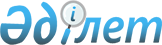 О проекте Закона Республики Казахстан "О внесении изменений в Кодекс Республики Казахстан "О здоровье народа и системе здравоохранения"Постановление Правительства Республики Казахстан от 31 марта 2015 года № 166      Правительство Республики Казахстан ПОСТАНОВЛЯЕТ:

      внести на рассмотрение Мажилиса Парламента Республики Казахстан проект Закона Республики Казахстан «О внесении изменений в Кодекс Республики Казахстан «О здоровье народа и системе здравоохранения».      Премьер-Министр

      Республики Казахстан                       К. МасимовПроектЗАКОН

РЕСПУБЛИКИ КАЗАХСТАН «О внесении изменений в Кодекс Республики Казахстан

«О здоровье народа и системе здравоохранения»      Статья 1. Внести в Кодекс Республики Казахстан от 18 сентября 2009 года «О здоровье народа и системе здравоохранения» (Ведомости Парламента Республики Казахстан, 2009 г., № 20-21, ст. 89; 2010 г., № 5, ст. 23; № 7, ст. 32; № 15, ст. 71; № 24, ст. 149, 152; 2011 г., № 1, ст. 2, 3; № 2, ст. 21; № 11, ст. 102; № 12, ст. 111; № 17, ст. 136; № 21, ст. 161; 2012 г., № 1, ст. 5; № 3, ст. 26; № 4, ст. 32; № 8, ст. 64; № 12, ст. 83; № 14, ст. 92, 95; № 15, ст. 97; № 21-22, ст. 124; 2013 г., № 1, ст. 3; № 5-6, ст. 30; № 7, ст. 36; № 9, ст. 51; № 12, ст. 57; № 13, ст. 62; № 14, ст. 72, 75; № 16, ст. 83; 2014 г., № 1, ст. 4; № 7, ст. 37; № 10, ст. 52; № 11, ст. 65; № 14, ст. 84, 86; № 16, ст. 90; Закон Республики Казахстан от 7 ноября 2014 года «О внесении изменений и дополнений в некоторые законодательные акты Республики Казахстан по вопросам дальнейшего совершенствования системы государственного управления», опубликованный в газетах «Егемен Қазақстан» и «Казахстанская правда» 8 ноября 2014 г.; Закон Республики Казахстан от 29 декабря 2014 года «О внесении изменений и дополнений в некоторые законодательные акты Республики Казахстан по вопросам кардинального улучшения условий для предпринимательской деятельности в Республике Казахстан», опубликованный в газетах «Егемен Қазақстан» и «Казахстанская правда» 30 декабря 2014 г.; Закон Республики Казахстан от 10 января 2015 года «О внесении изменений и дополнений в некоторые законодательные акты Республики Казахстан по вопросам Национальной гвардии, Вооруженных Сил и Службы государственной охраны Республики Казахстан», опубликованный в газетах «Егемен Қазақстан» и "Казахстанская правда" 14 января 2015 г.» следующие изменения:

      1) статью 8 изложить в следующей редакции:

      «Статья 8. Компетенция центральных исполнительных органов и иных центральных государственных органов, имеющих военно-медицинские (медицинские) подразделения и органы судебной экспертизы, проводящие судебно-медицинские и судебно-наркологические экспертизы

      Центральные исполнительные органы и иные центральные государственные органы, имеющие военно-медицинские (медицинские) подразделения и органы судебной экспертизы, проводящие судебно-медицинские и судебно-наркологические экспертизы, в пределах своей компетенции:

      1) реализуют государственную политику в области здравоохранения;

      2) осуществляют руководство деятельностью военно-медицинских (медицинских) подразделений и органов судебной экспертизы, проводящих судебно-медицинские и судебно-наркологические экспертизы;

      3) утверждают порядок военно-медицинского (медицинского) обеспечения в военно-медицинских (медицинских) подразделениях;

      4) назначают на должности и освобождают от должностей руководителей военно-медицинских (медицинских) подразделений и органов судебной экспертизы, проводящих судебно-медицинские и судебно-наркологические экспертизы;

      5) обеспечивают создание и функционирование электронных информационных ресурсов и информационных систем, информационно-коммуникационных сетей в области здравоохранения;

      6) утверждают порядок оказания медицинской помощи в военно-медицинских (медицинских) подразделениях;

      7) разрабатывают и утверждают структуру организаций и подразделений, положения об их деятельности, типовые штаты и штатные нормативы военно-медицинских (медицинских) подразделений и органов судебной экспертизы, проводящих судебно-медицинские и судебно-наркологические экспертизы;

      8) вносят предложения уполномоченному органу о введении (отмене) ограничительных мероприятий, в том числе карантина, на территории военно-медицинских (медицинских) подразделений;

      9) устанавливают порядок и периодичность проведения медицинских осмотров соответствующего контингента в военно-медицинских (медицинских) подразделениях;

      10) утверждают состав и Положение о военно-врачебной комиссии;

      11) утверждают Правила проведения военно-врачебной экспертизы и Положение об органах военно-врачебной экспертизы.»;

      2) подпункт 4) пункта 11 статьи 21 изложить в следующей редакции:

      «4) руководители и специалисты структурных подразделений Министерства обороны Республики Казахстан, органов национальной безопасности и внутренних дел, ведомства Управления Делами Президента Республики Казахстан, осуществляющих деятельность в сфере санитарно-эпидемиологического благополучия населения».

      Статья 2. Переходные положения

      1. Установить, что с 1 июля 2016 года статья 8 действует в следующей редакции:

      «Статья 8. Компетенция центральных исполнительных органов и иных центральных государственных органов, имеющих военно-медицинские (медицинские) подразделения и органы судебной экспертизы, проводящие судебно-медицинские, судебно-наркологические и судебно-психиатрические экспертизы

      Центральные исполнительные органы и иные центральные государственные органы, имеющие военно-медицинские (медицинские) подразделения и органы судебной экспертизы, проводящие судебно-медицинские, судебно-наркологические и судебно-психиатрические экспертизы, в пределах своей компетенции:

      1) реализуют государственную политику в области здравоохранения;

      2) осуществляют руководство деятельностью военно-медицинских (медицинских) подразделений и органов судебной экспертизы, проводящих судебно-медицинские, судебно-наркологические и судебно-психиатрические экспертизы;

      3) утверждают порядок военно-медицинского (медицинского) обеспечения в военно-медицинских (медицинских) подразделениях;

      4) назначают на должности и освобождают от должностей руководителей военно-медицинских (медицинских) подразделений и органов судебной экспертизы, проводящих судебно-медицинские, судебно-наркологические и судебно-психиатрические экспертизы;

      5) обеспечивают создание и функционирование электронных информационных ресурсов и информационных систем, информационно-коммуникационных сетей в области здравоохранения;

      6) утверждают порядок оказания медицинской помощи в военно-медицинских (медицинских) подразделениях; 

      7) разрабатывают и утверждают структуру организаций и подразделений, положения об их деятельности, типовые штаты и штатные нормативы военно-медицинских (медицинских) подразделений и органов судебной экспертизы, проводящих судебно-медицинские, судебно-наркологические и судебно-психиатрические экспертизы;

      8) вносят предложения уполномоченному органу о введении (отмене) ограничительных мероприятий, в том числе карантина, на территории военно-медицинских (медицинских) подразделений;

      9) устанавливают порядок и периодичность проведения медицинских осмотров соответствующего контингента в военно-медицинских (медицинских) подразделениях;

      10) утверждают состав и Положение о военно-врачебной комиссии;

      11) утверждают Правила проведения военно-врачебной экспертизы и Положение об органах военно-врачебной экспертизы.».

      Статья 3. Настоящий Закон вводится в действие по истечении десяти календарных дней после дня его первого официального опубликования.      Президент

      Республики Казахстан
					© 2012. РГП на ПХВ «Институт законодательства и правовой информации Республики Казахстан» Министерства юстиции Республики Казахстан
				